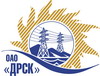 Открытое акционерное общество«Дальневосточная распределительная сетевая  компания»ПРОТОКОЛ ПЕРЕТОРЖКИПРЕДМЕТ ЗАКУПКИ: Открытый электронный (b2b-energo.ru) запрос предложений: «Схема развития распределительных электрических сетей 35-110 кВ города Владивостока Приморского края на период до 2020г. с учетом перспективы до 2030г». Закупка проводится согласно ГКПЗ 2014г. раздела  10 «Прочие закупки»  № 1631  на основании указания ОАО «ДРСК» от  02.07.2014 г. № 159.Плановая стоимость закупки:  3 200 000,00  руб. без учета НДС.	ПРИСУТСТВОВАЛИ: два члена постоянно действующей Закупочной комиссии 2-го уровня. ВОПРОСЫ ЗАСЕДАНИЯ ЗАКУПОЧНОЙ КОМИССИИ:В адрес Организатора закупки поступило три заявки на участие в  процедуре переторжки.Вскрытие конвертов было осуществлено в электронном сейфе Организатора закупки на Торговой площадке Системы B2B-ESV автоматически.Дата и время начала процедуры вскрытия конвертов с заявками на участие в закупке: 10:00 часов благовещенского времени 06.08.2014 г Место проведения процедуры вскрытия конвертов с заявками на участие в закупке: Торговая площадка Системы B2B-ESVРЕШИЛИ:Утвердить протокол переторжкиОтветственный секретарь Закупочной комиссии 2 уровня  ОАО «ДРСК»                       		     О.А. МоторинаТехнический секретарь Закупочной комиссии 2 уровня  ОАО «ДРСК»                           	 Е.Ю. Коврижкина            № 425/ПрУ-Пг. Благовещенск06 августа 2014 г.№п/пНаименование Участника закупки и его адресОбщая цена заявки до переторжки, руб. без НДСОбщая цена заявки после переторжки, руб. без НДС1ЗАО «Сибирский ЭНТЦ»г. Новосибирск, ул. Советская, 51 600 000,001 295 358,20ОАО «Тихоокеанская энергетическая компания»г. Владивосток, Океанский проспект, 69, оф. 5121 399 000,001 350 000,00ОАО «Дальэнергосетьпроект»г. Владивосток, Партизанский проспект, 261 900 000,001 850 000,004.ООО «Томсэлектросетьпроект»г. Томск, ул. Елизаровых, 62 450 000,00не поступила5ООО «Дальэлектропроект»г. Хабаровск, ул. Серышева, 222 950 915,00не поступила